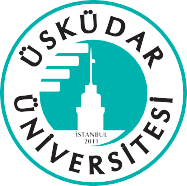 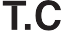 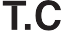 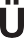 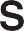 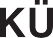 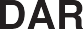 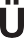 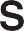 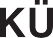 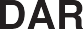                                                                                  UNIVERSITY                          ENGLISH COURSE REPEAT REQUEST FORM I hereby submit my request to take the following courses again to increase my grades................................................(Student Signature)ÜÜ.FR.024   Revizyon No: 0 (24.08.2020)STUDENT:Name Surname :	……………………………….Semester:  …………………	Student ID	 :.................................................Mobil No:  ………………………….	Faculty/VSHS :    ………………………………	E-Mail: …………………………….. 	Department/Program                                : ……………………………Date: …………………………….. 	NOCOURSE CODECOURSE NAMEGRADE12